I. OБЩИЕ ПОЛОЖЕНИЯ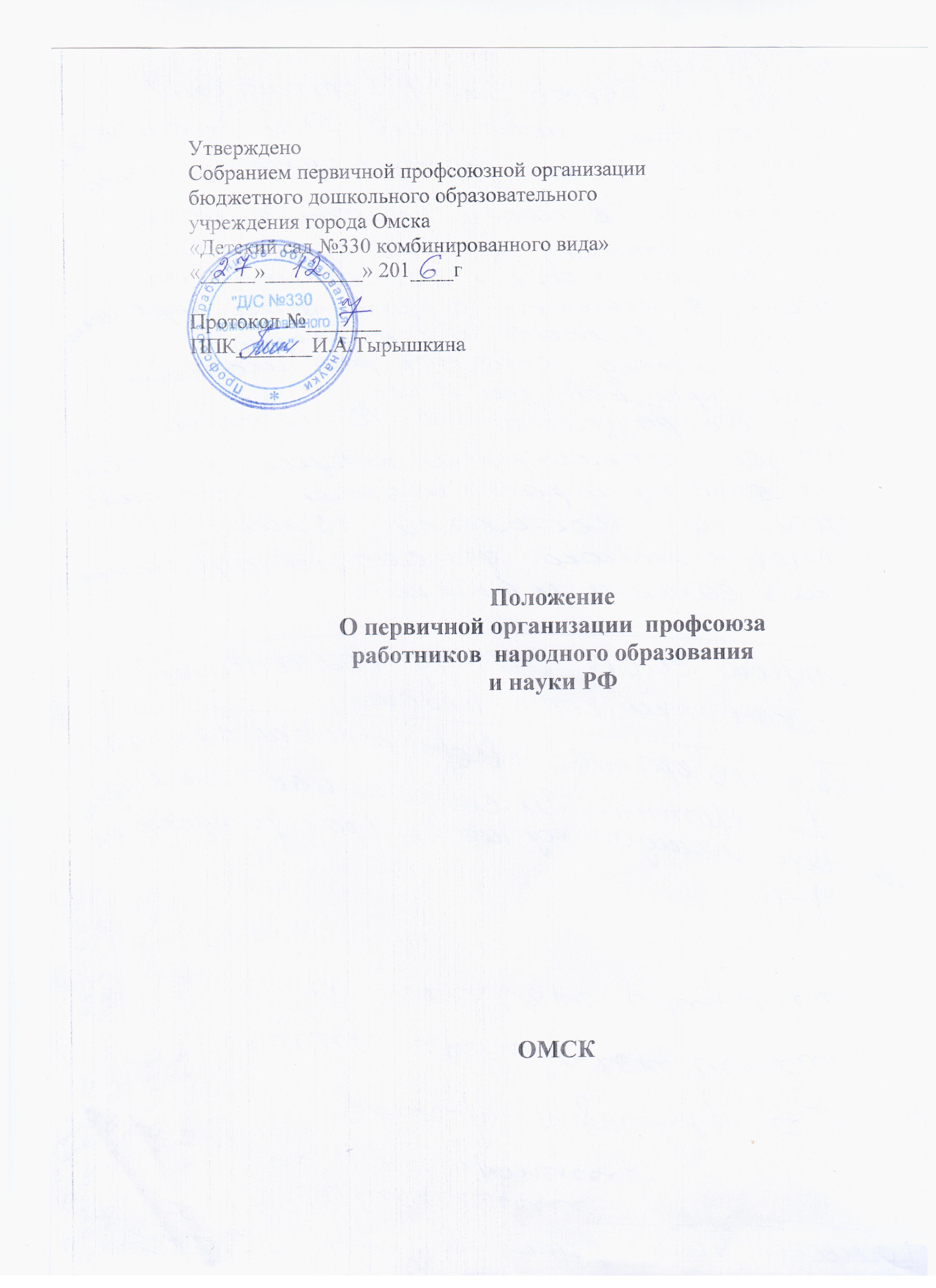 1.1.   Положение о первичной профсоюзной  организации работников народного образования и науки Российской Федерации, разработано в соответствии с пунктом 4 статьи 1  Устава Профсоюза работников народного образования и науки Российской Федерации (далее – Устав Профсоюза)   и Общим положением о первичной организации Профсоюза работников народного образования и науки Российской Федерации и является   нормативным правовым актом первичной профсоюзной организации.  .2. Первичная  профсоюзная организация работников народного образования и науки Российской Федерации бюджетного  дошкольного образовательного учреждения  города Омска «Детский сад №330 комбинированного вида» –  добровольное объединение  членов  Профсоюза, работающих, в  данном образовательном учреждении,  является структурным звеном Октябрьской территориальной районной организации Профсоюза работников образования и науки . 1.3. Первичная организация действует в соответствии с Уставом Профсоюза, Положение Октябрьской районной организации Профсоюза, законодательством РФ и субъектов РФ, настоящим Положением Профсоюза.            1.4. Дополнительные права и гарантии деятельности профсоюзной организации могут быть установлены коллективным договором. 1.5 Первичная  организация  Профсоюза  на основании ст. 5 ФЗ «О профессиональных союзах, их правах и гарантиях деятельности» не допускает вмешательства  органов  государственной  власти, органов  местного  самоуправления  и  их  должностных  лиц  в  деятельность  первичной  организации Профсоюза, за исключением случаев, предусмотренных  законодательством  Российской Федерации. II. ЦЕЛИ, ЗАДАЧИ И ПРИНЦИПЫ ДЕЯТЕЛЬНОСТИ ПЕРВИЧНОЙ ОРГАНИЗАЦИИ ПРОФСОЮЗА2.1. Основными целями и задачами первичной  организации  Профсоюза  являются:          -объединение усилий  и  координация действий  членов Профсоюза  для достижения общих целей Профсоюза и конкретных целей профсоюзной организации; - представительство  и  защита  индивидуальных  и  коллективных социально-трудовых, профессиональных, и иных прав и интересов членов Профсоюза; -содействие  созданию  условий  для повышения жизненного уровня членов Профсоюза и их семей.2.2. Основными принципами деятельности первичной организации Профсоюза являются:приоритет положений  Устава Профсоюза при принятии решений;добровольность вступления в Профсоюз и выход  из него, равенство прав и обязанностей членов Профсоюза;солидарность, взаимопомощь и ответственность организации Профсоюза перед членами Профсоюза и Профсоюзом за  реализацию уставных целей и задач Профсоюза;коллегиальность в работе   выборных профсоюзных органов и личная ответственность избранных в них профсоюзных активистов;гласность и открытость в работе  профсоюзной организации и  выборных профсоюзных органов;уважение мнения каждого члена Профсоюза при принятии решений; обязательность выполнения решений профсоюзных органов, принятых в пределах полномочий; выборность, регулярная сменяемость профсоюзных органов и их отчетность  перед членами Профсоюза;самостоятельность  первичной профсоюзной организации и  её выборных органов в принятии решений в пределах своих полномочий;соблюдение финансовой дисциплины;сохранение профсоюзного стажа за членами других профсоюзов, входящих в Федерацию Независимых Профсоюзов России, и перешедших на работу   в организацию системы образования.  III. ПРАВА И ОБЯЗАННОСТИ ПЕРВИЧНОЙ ОРГАНИЗАЦИИ ПРОФСОЮЗА 3.1. Права первичной организации Профсоюза:осуществлять прием и исключение из Профсоюза; делегировать своих представителей в вышестоящие профсоюзные органы, отзывать и заменять их;вносить проекты документов и предложения на рассмотрение вышестоящих профсоюзных органов, получать информацию о результатах их рассмотрения;обращаться в вышестоящие профсоюзные органы с ходатайством о защите прав и интересов членов Профсоюза в государственных органах и органах местного самоуправления; участвовать в разработке предложений Профсоюза к проектам законов и иных нормативных правовых актов, регулирующих социально-трудовые права работников ;представлять интересы работников при проведении коллективных переговоров, заключении и изменении коллективного договора, осуществлении контроля за его выполнением, а также при реализации права на участие в управлении  учреждением , рассмотрении трудовых споров; обращаться в соответствующие органы государственной власти, органы  местного самоуправления и вышестоящие профсоюзные органы  для разрешения споров, связанных с деятельностью первичной профсоюзной организации и защитой прав и интересов членов Профсоюза;пользоваться имуществом Профсоюза в установленном законодательством и Уставом Профсоюза порядке;использовать возможности   РК Профсоюза   для обучения профсоюзного   актива, получения и распространения информации, необходимой для своей деятельности;обращаться в вышестоящие профсоюзные органы с предложениями об организации массовых акций, в том числе о проведении митингов, демонстраций, шествий, пикетирования, объявлении забастовки, а также о поддержке коллективных действий, проводимых первичной организацией Профсоюза;обращаться в  РК Профсоюза для получения информации, консультаций, помощи и поддержки, необходимой для осуществления своей деятельности;вносить в вышестоящие профсоюзные органы предложения о поощрении членов Профсоюза. 3.2. Обязанности первичной организации Профсоюза:проводить работу по  вовлечению в Профсоюз;выполнять Устав Профсоюза и решения профсоюзных органов, принятые в соответствии со своими полномочиями;разрабатывать и заключать коллективный договор, контролировать его выполнение, содействовать заключению и контролю за выполнением иных соглашений по регулированию социально-трудовых отношений;проявлять солидарность в защите прав и интересов членов Профсоюза и принимать участие в организации и проведении коллективных действий Профсоюза;соблюдать финансовую дисциплину и выполнять решения по отчислению средств на организацию деятельности    вышестоящих организаций  Профсоюза  в соответствии с установленным порядком, сроками и размерами;осуществлять контроль за полнотой и своевременностью перечисления профсоюзных взносов работодателем;Предоставлять в РК Профсоюза   статистические сведения, финансовую отчетность и другую информацию по установленным формам, утверждаемым вышестоящими профсоюзными органами;не допускать действий, наносящих вред и причиняющих ущерб Профсоюзу, организациям Профсоюза. IV. ЧЛЕНСТВО В ПРОФСОЮЗЕ4.1. Членство в Профсоюзе:4.1.1. Членом Профсоюза может быть каждый работник организации , признающий Устав Профсоюза и уплачивающий членские взносы.4.1.2. Члены Профсоюза имеют равные права и  обязанности.4.2. Прием в Профсоюз и прекращение членства в Профсоюзе:4.2.1. Прием в Профсоюз производится по личному заявлению, поданному в письменной форме в первичную профсоюзную организацию .4.2.2. Принятому в Профсоюз выдается членский  билет единого  образца,   который удостоверяет членство в Профсоюзе и хранится у члена Профсоюза.4.2.3.  Профсоюзное членство, профсоюзный стаж исчисляются со дня подачи заявления о вступлении в Профсоюз. За лицами, ранее состоявшими в профсоюзах, входящих в Федерацию Независимых Профсоюзов России, и перешедших на  работу  в  организацию,   сохраняется профсоюзный стаж.4.2.4. Членство в Профсоюзе прекращается в случаях:добровольного выхода из Профсоюза на основании личного заявления;прекращения трудовых отношений с организацией; выхода на пенсию, если пенсионер не изъявил желание остаться на профсоюзном учете в первичной профсоюзной организации;исключения из  Профсоюза;смерти члена Профсоюза.4.2.5 Выход из Профсоюза осуществляется добровольно и производится по личному заявлению, поданному в письменной форме, в первичную организацию Профсоюза.При прекращении профсоюзного членства член  Профсоюза сдает профсоюзный билет  в профком первичной организации Профсоюза для последующего уничтожения по акту.Членство в Профсоюзе прекращается со дня подачи заявления о выходе из Профсоюза 4.2.6. Лицо,  прекратившие членство в Профсоюзе, теряет право на профсоюзную защиту, пользование общим профсоюзным имуществом и льготами. Сумма уплаченных в Профсоюз взносов не возвращается. 4.2.7. Лицо, исключенное из Профсоюза, может быть вновь принято в Профсоюз на общих основаниях, но не ранее  чем через год, а лицо, вышедшее из Профсоюза, может быть вновь принято в Профсоюз на общих основаниях. Профсоюзный стаж в этих случаях исчисляется с момента повторного принятия в Профсоюз.4.3. Учет членов Профсоюза:4.3.1. Член Профсоюза состоит на учете в первичной профсоюзной организации , по месту основной работы.  4.3.2.Учет членов Профсоюза ведется профсоюзным комитетом первичной организации Профсоюза V. ПРАВА, ОБЯЗАННОСТИ И ОТВЕТСТВЕННОСТЬ ЧЛЕНА ПРОФСОЮЗА5.1. Член Профсоюза имеет право:на защиту Профсоюзом его социальных, трудовых, профессиональных прав и интересов;пользоваться преимуществами и льготами в результате заключения Профсоюзом и его организациями коллективных договоров и соглашений; получать помощь Профсоюза в защите своих трудовых, экономических, социальных прав и интересов;участвовать в деятельности Профсоюза, вносить предложения по совершенствованию нормативных правовых и иных актов, регулирующих гарантии в сфере социально-трудовых, профессиональных и других прав и  интересов;выдвигать инициативы по реализации целей и задач Профсоюза, вносить предложения в профсоюзные органы;принимать участие в разработке, обсуждении и принятии решений, высказывать и отстаивать свое мнение, получать информацию о деятельности Профсоюза;обращаться в профсоюзные органы с вопросами, относящимися к их компетенции, и получать ответ по существу своего обращения;избирать и быть избранным делегатом на профсоюзные конференции и съезды, в выборные профсоюзные органы;участвовать в заседании профсоюзного органа, на котором рассматривается его заявление или предложение, вопросы выполнения им уставных требований;получать материальную помощь     в  порядке и размерах, устанавливаемых   выборным   профсоюзным органом первичной профсоюзной организации и вышестоящей организации с учетом профсоюзного стажа; добровольно выйти из Профсоюза на основании личного заявления.5.2. Член Профсоюза обязан:соблюдать Устав Профсоюза, выполнять решения профсоюзных органов;выполнять обязанности, предусмотренные коллективными договорами, соглашениями;поддерживать деятельность Профсоюза, участвовать в работе первичной профсоюзной организации, выполнять возложенные на него профсоюзные обязанности и поручения;состоять на учете в первичной профсоюзной организации  по основному месту работы;своевременно и в установленном размере уплачивать членские взносы;проявлять солидарность и участвовать в коллективных действиях Профсоюза и его организаций;участвовать в собрании первичной профсоюзной организации, а в случае избрания делегатом – в работе конференций, съезда Профсоюза;способствовать росту авторитета Профсоюза, не допускать действий, наносящих вред Профсоюзу и его организациям.5.3. Поощрение членов Профсоюза:5.3.1. За активное участие в деятельности Профсоюза члены Профсоюза могут отмечаться  следующими видами поощрений: объявление благодарности; премирование; награждение ценным подарком;награждение почетными грамотами и другими знаками отличия в Профсоюзе;5.3.2. Члены Профсоюза могут быть представлены в установленном порядке к награждению почетными грамотами и знаками отличия профсоюзных объединений (ассоциаций), к государственным и отраслевым наградам, присвоению почетных званий.5.4. Ответственность членов Профсоюза:5.4.1. За невыполнение уставных обязанностей, а также за действия, наносящие вред авторитету и единству Профсоюза, к члену Профсоюза могут быть применены следующие меры общественного воздействия (взыскания): выговор;предупреждение об исключении из Профсоюза; исключение из Профсоюза.5.4.2. Исключение из Профсоюза применяется в случаях:неуплаты членских взносов в порядке, установленном Профсоюзом, без уважительной причины в течение трех месяцев;систематического неисполнения членом Профсоюза без уважительных причин обязанностей, возложенных на него настоящим Уставом, если ранее он был предупрежден об исключении из Профсоюза; совершения действий, нанесших вред либо ущерб Профсоюзу или его организациям.5.4.3. Решение о применении  взыскания принимается собранием   первичной организации Профсоюза, выборным  органом первичной    организации Профсоюза   в присутствии члена Профсоюза.В случае отказа члена Профсоюза присутствовать  или неявки без уважительной причины, вопрос о применении меры общественного воздействия может рассматриваться в его отсутствие.5.4.4. Решение о применении взыскания к члену Профсоюза считается принятым, если за него проголосовало не менее двух третей присутствующих на собрании, заседании соответствующего выборного  профсоюзного органа при наличии кворума. VI. СТРУКТУРА, ОТЧЁТЫ И ВЫБОРЫ, ПРОФСОЮЗНЫЕ КАДРЫ6.1. Первичная организация Профсоюза в соответствии с Уставом Профсоюза самостоятельно решает вопросы своей организационной структуры.  6.2. Отчеты и выборы профсоюзных органов в первичной организации Профсоюза проводятся в следующие сроки:профсоюзного комитета - не реже двух раз в 5 лет;6.3. Дата созыва отчетно-выборного собрания в первичной профсоюзной организации  и повестка дня сообщаются не позднее, чем за 15 дней;6.4. Выборы контрольно-ревизионной комиссии, председателя первичной организации Профсоюза проводятся одновременно с выборами профсоюзного комитета в единые сроки, VII. ОРГАНЫ ПЕРВИЧНОЙ ОРГАНИЗАЦИИ ПРОФСОЮЗА7.1. Органами первичной профсоюзной организации являются:собрание   – высший руководящий орган;профсоюзный комитет – выборный коллегиальный постоянно действующий руководящий орган; председатель первичной профсоюзной организации – выборный единоличный исполнительный орган;контрольно-ревизионная комиссия – контрольно-ревизионный орган.7.2. Собрание  Собрание   является высшим руководящим органом  первичной организации Профсоюза.7.2.1. Полномочия собрания:утверждает положение о первичной профсоюзной организации, вносит в него изменения и дополнения;определяет основные направления работы первичной профсоюзной организации;заслушивает отчеты выборных профсоюзных органов по всем направлениям их деятельности и даёт оценку их деятельности;формирует путем избрания   профсоюзный комитет,  избирает председателя первичной организации Профсоюза;избирает контрольно-ревизионную комиссию;принимает решение о досрочном прекращении полномочий выборных органов первичной организации Профсоюза; избирает делегатов на конференции,  а также делегирует своих  представителей в выборные профсоюзные органы согласно норме представительства;решает другие вопросы деятельности первичной профсоюзной организации;7.2.2. Собрание  созывается профсоюзным комитетом по мере необходимости, но не реже одного раза в год. 7.2.3. О повестке дня, дате и месте проведения общего собрания объявляется не менее чем за 15 дней до установленного срока. 7.2.4. Собрание считается правомочным при участии в нем более половины членов Профсоюза, состоящих на учете в  первичной профсоюзной организации. 7.2.5. Регламент и форма  голосования  при  принятии  решений  (тайное или открытое) определяется   участниками собрания.Решение собрания   считается принятым, если за него проголосовало более половины членов Профсоюза, участвующих в  собрании.  Решения по вопросам досрочного прекращения полномочий профсоюзного комитета, председателя, реорганизации, прекращения деятельности и ликвидации первичной профсоюзной организации считаются принятыми, если за них проголосовали не менее двух третей членов Профсоюза, участвующих в собрании. 7.2.6. Решения собрания   принимаются в форме постановлений. Заседания протоколируются, срок хранения протоколов собраний   – до минования надобности, но не менее пяти лет.7.2.7. Внеочередное собрание   может проводиться по решению профсоюзного комитета, принятому: по его инициативе;по требованию не менее одной трети членов Профсоюза, состоящих на учете в первичной профсоюзной организации;по требованию вышестоящего профсоюзного органа.Профсоюзный комитет в срок не позднее десяти календарных дней со дня предъявления требования обязан принять решение о проведении  собрания   и установить дату его   проведения.7.3. Профсоюзный комитет:Для осуществления руководства деятельностью первичной организации профсоюза в период между собраниями   избирается профсоюзный комитет, являющийся выборным коллегиальным постоянно действующим руководящим органом первичной профсоюзной организации. 7.3.1. Полномочия профсоюзного комитета:представляет интересы работников при проведении коллективных переговоров, заключении и изменении коллективного договора, осуществлении контроля за его выполнением, а также при реализации права на участие в управлении организацией и рассмотрении трудовых споров; выдвигает и направляет работодателям или их представителям требования, участвует в формировании и работе примирительных органов, объявляет и возглавляет забастовки, принимает решения об их приостановке, возобновлении и прекращении, а также координирует эти действия, согласовывает минимум необходимых работ (услуг), выполняемых в период проведения забастовки работниками организации системы образования;организует и проводит коллективные действия работников в поддержку их требований в соответствии с законодательством;выдвигает кандидатуры для избрания в управляющие советы,    иные представительные и другие органы управления организации;  выражает и отстаивает мнение работников в порядке, предусмотренном Трудовым кодексом РФ, законами и иными нормативными правовыми актами, коллективным договором, соглашениями, при принятии работодателем локальных нормативных актов, содержащих нормы трудового права, а также при расторжении трудового договора с работниками по инициативе работодателя и в других случаях; осуществляет профсоюзный контроль за соблюдением работодателем и его представителями трудового законодательства и иных нормативных правовых актов, содержащих нормы трудового права;организует выборы и работу уполномоченных   лиц по охране труда Профсоюза, инициирует создание  комиссии по охране труда;созывает собрания, организует и осуществляет контроль за выполнением их решений,  информирует членов Профсоюза о выполнении решений общего собрания;определяет сроки и порядок проведения отчетов и выборов в первичной профсоюзной организации в единые установленные в Профсоюзе сроки;подтверждает в период между конференциями полномочия членов профсоюзного комитета, избранных прямым делегированием взамен отозванных;  избирает по предложению председателя первичной профсоюзной организации заместителя (заместителей) председателя;утверждает смету доходов и расходов на очередной финансовый  год; обеспечивает своевременное и полное перечисление членских взносов в вышестоящие профсоюзные органы;утверждает статистические    и иные отчеты первичной профсоюзной организации;отчитывается перед членами Профсоюза, регулярно информирует их о своей деятельности, в том числе об исполнении сметы доходов и расходов первичной профсоюзной организации;проводит работу по вовлечению работников в члены Профсоюза, организует учет членов Профсоюза;организует обучение профсоюзного актива и членов Профсоюза;осуществляет другие полномочия;может делегировать отдельные полномочия   председателю первичной организации Профсоюза.7.3.2. Срок полномочий  профсоюзного комитета – два и три года.  7.3.3. Заседания профсоюзного комитета проводятся по мере необходимости, но не реже одного раза в два месяца.7.3.4. Внеочередное заседание профсоюзного комитета созывается   председателем по собственной инициативе, по требованию не менее одной трети членов профсоюзного комитета или по требованию вышестоящего профсоюзного органа.7.3.5. Заседание профсоюзного комитета считается правомочным при участии в нем более половины членов комитета.7.3.6. Заседание профсоюзного комитета ведет председатель первичной профсоюзной организации, а в его отсутствие – заместитель председателя.7.3.7. Решение профсоюзного комитета принимается большинством голосов членов профсоюзного комитета, принимающих участие в заседании, кроме случаев, предусмотренных  Уставом Профсоюза и Общим положением.7.3.8. Решение профсоюзного комитета принимается в форме постановления. Заседание протоколируется, срок хранения протоколов – до минования надобности, но не менее пяти  лет.7.4. Председатель первичной профсоюзной  организации:Для осуществления текущего руководства деятельностью первичной профсоюзной организации избирается председатель первичной профсоюзной организации, который является  единоличным выборным исполнительным органом первичной профсоюзной организации. Срок полномочий председателя первичной профсоюзной организации – два и три года.  Председатель первичной организации  Профсоюза,  его  заместитель  (заместители) входит в состав комитета .7.4.1. Общие полномочия председателя:организует работу профсоюзного комитета   и ведет их заседания;организует выполнение решений собрания, профсоюзного комитета, президиума и вышестоящих профсоюзных органов, несет персональную ответственность за их выполнение; созывает заседания президиума первичной профсоюзной организации;представляет интересы первичной профсоюзной организации в органах государственной власти, органах местного самоуправления, перед работодателями, общественными и иными органами и организациями;направляет обращения и ходатайства от имени первичной профсоюзной организации;осуществляет контроль за сбором членских профсоюзных взносов, а также за своевременны и в полном объеме перечислением их на счёт организации Профсоюза и несет ответственность за выполнение постановления по перечислению членских профсоюзных взносов в вышестоящий профсоюзный орган;распоряжается    денежными средствами  первичной профсоюзной организации, несет ответственность за  их рациональное использование; организует учет членов Профсоюза;представляет в вышестоящие профсоюзные органы статистические и финансовые отчеты;осуществляет другие полномочия, в том числе переданные выборными коллегиальными органами.7.4.2. В отсутствие председателя первичной профсоюзной организации его функции осуществляет заместитель председателя.7.4.3. Решение о досрочном прекращении полномочий      председателем первичной организации Профсоюза по основаниям, предусмотренным законодательством (кроме собственного желания), а также нарушения им Устава Профсоюза,     Положения первичной профсоюзной организации, исключения его из Профсоюза, не исполнения решений выборных профсоюзных органов, принимается на внеочередном собрании   организации Профсоюза, созываемом профсоюзным комитетом по собственной инициативе, по требованию  не менее одной трети членов Профсоюза или по требованию вышестоящего профсоюзного органа.7.4.4. Решение о досрочном прекращении полномочий       председателем первичной профсоюзной организации по собственному желанию принимается профсоюзным комитетом. Исполнение обязанностей председателя первичной профсоюзной организации в этом случае возлагается на срок до 6 месяцев  на одного из заместителей председателя, а при отсутствии заместителей – на одного из членов профсоюзного комитета.Выборы председателя взамен выбывшего  проводятся в течение шести месяцев в установленном Уставом Профсоюза порядке. Избранный в таком порядке председатель остается в должности до истечения  срока полномочий профсоюзного комитета.7.4.5. Решение председателя первичной профсоюзной организации принимается в форме распоряжения. Срок хранения распоряжений - до минования надобности, но не менее пяти лет.VIII. КОНТРОЛЬНО-РЕВИЗИОННАЯ КОМИССИЯ ПЕРВИЧНОЙ ОРГАНИЗАЦИИ ПРОФСОЮЗА8.1. Для осуществления контроля за финансово-хозяйственной  деятельностью  первичной  организации Профсоюза, соблюдением размера, порядка и сроков уплаты, исчислением и поступлением членских взносов,  за  сохранностью  и  целевым  использованием  денежных  средств  и, ведением делопроизводства образуется  контрольно-ревизионная  комиссия  первичной организации Профсоюза.8.2. Контрольно-ревизионная  комиссия  является  органом  единой контрольно-ревизионной  службы  Профсоюза,  подотчетна профсоюзному собранию   и выборному органу вышестоящей организации Профсоюза. Выполняет свои функции в соответствии с Уставом Профсоюза и Общим положением о контрольно-ревизионных органах Профсоюза.8.3. Контрольно-ревизионная  комиссия  первичной  организации  Профсоюза  избирается  на  отчетно-выборном  собрании     первичной  организации Профсоюза на тот же срок полномочий, что и профсоюзный комитет.8.4. Председатель  контрольно-ревизионной  комиссии первичной организации Профсоюза избирается на ее заседании. 8.5. Председатель контрольно-ревизионной  комиссии первичной организации Профсоюза  принимает  участие  в  работе  профкома  с  правом совещательного голоса. IX. СРЕДСТВА   ПЕРВИЧНОЙОРГАНИЗАЦИИ ПРОФСОЮЗА 9.1. Источниками   денежных средств являются:9.1.1. Вступительные и ежемесячные взносы членов Профсоюза.9.1.3. Добровольные  денежные взносы и пожертвования юридических и физических лиц. 9.2. Владение, пользование и распоряжение  денежными средствами:9.2.1. Первичная организация Профсоюза  владеет, пользуется и распоряжается   денежными средствами, необходимыми для выполнения  уставных целей и задач, для использования  их в интересах членов Профсоюзной  организации.9.2.2. Первичная организация Профсоюза распоряжается оставшимися в её распоряжении средствами после выполнения  финансовых  обязательств  перед  вышестоящими профсоюзными органами в соответствии с их решениями. 9.2.3. Финансовые средства расходуются на основании смет, утверждаемых    профсоюзным  комитетом первичной организации Профсоюза.9.2.4. Членский взнос в Профсоюзе устанавливается в размере не менее одного процента от ежемесячной заработной платы и других доходов, связанных с трудовой деятельностью. Вступительный взнос в Профсоюз уплачивается в размере ежемесячного членского профсоюзного взноса.9.2.5. Первичная профсоюзная организация имеет право изменять  размер ежемесячного членского профсоюзного взноса, но не менее размера, установленного Уставом Профсоюза. 9.2.6. Членские профсоюзные взносы уплачиваются путем безналичного перечисления  либо наличными средствами.9.2.7. Безналичное перечисление членских профсоюзных взносов из заработной платы работников работодателем  осуществляется ежемесячно и бесплатно при наличии письменных заявлений членов Профсоюза в соответствии с коллективным договором.  X. РЕОРГАНИЗАЦИЯ, ПРЕКРАЩЕНИЕ ДЕЯТЕЛЬНОСТИ И ЛИКВИДАЦИЯ ПЕРВИЧНОЙ ОРГАНИЗАЦИИ ПРОФСОЮЗА10.1. Решение о реорганизации, ликвидации или прекращении деятельности первичной профсоюзной организации принимается  собранием   по согласованию с  РК Профсоюза.Решение считается принятым, если за него проголосовало не менее двух третей членов Профсоюза, участвующих в собрании.  XI. ЗАКЛЮЧИТЕЛЬНЫЕ ПОЛОЖЕНИЯ11.1. Первичная профсоюзная организация обеспечивает   передачу документов на архивное хранение   в  РК  Профсоюза при  реорганизации или ликвидации организации.